«اطــــلاعیه»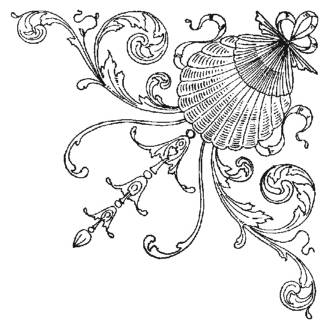 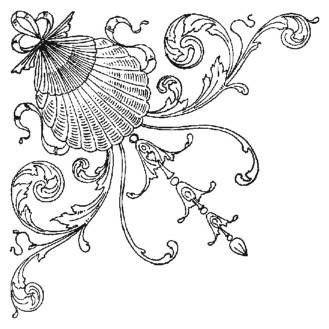 دانشكده آموزش های الکترونیکی دانشگاه کاشان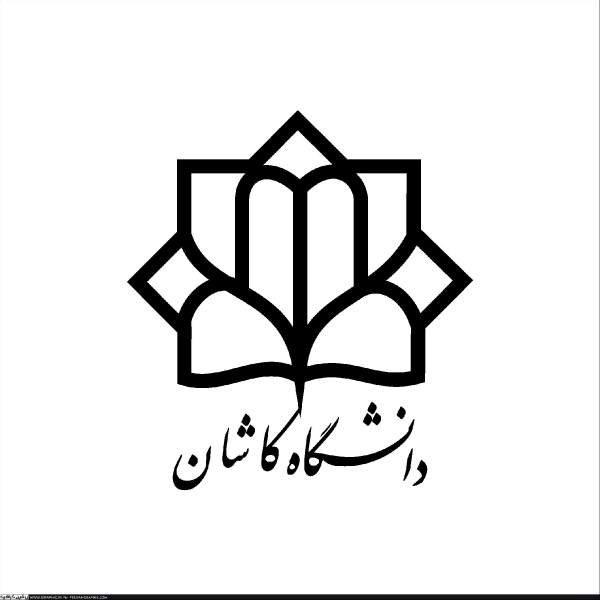 ترم تابستانی 97 -96به صورت الکترونیکی و حضوری بر گزار می نماید:دروس مجازی:دروس حضوری:براي كسب اطلاعات بيشتر در زمینه فرآیند ثبت نام، تقويم ترم تابستاني و دورس ارائه شده به پايگاه الكترونيكيhttp://oeec.kashanu.ac.ir  مراجعه و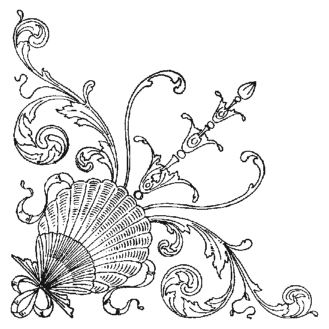 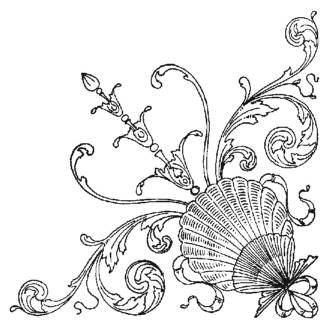 يا با شماره تلفن هاي 5ـ 55913250 ـ031تماس حاصل فرماييد.امار و احتمال مهندسیترمودینامیک 1 و2معادلات دیفرانسیلفیزیک 1احتمال 1ترمودینامیک 2ریاضی مهندسیفیزیک 2ارتعاشاتروانشناسی اجتماعیزبان عمومیمقاومت مصالح1 و2استاتیکروانشناسی رشد 1ساختمان های گسستهاصول مدیریت آموزشیانتقال حرارت 1 و 2روانشناسی اجتماعیمکانیک سیالاتمدیریت عمومیمحاسبات عددیریاضی 1مکانیک سیالات 1 و2کنترل اتوماتیکمبانی کامپیوتر و برنامه سازیریاضی 2حقوق جزای اختصاصی 1 و 2 و 3طراحی اجزا 1 و 2برنامه سازی کامپیوترشیمی 1 و 2حقوق جزای عمومی 1 و 2و 3دینامیکروش تحقیقشیمی عمومیتحقیق در عملیاتریاضیات پایهروش تحقیق نظریشیمی عمومی 1 و2مقدمات روش تحقیق در علوم تربیتیاخلاقادبیات فارسیانقلاباندیشه 1اندیشه 2تاریخدانش خانواده